Odczytaj godziny na zegarach.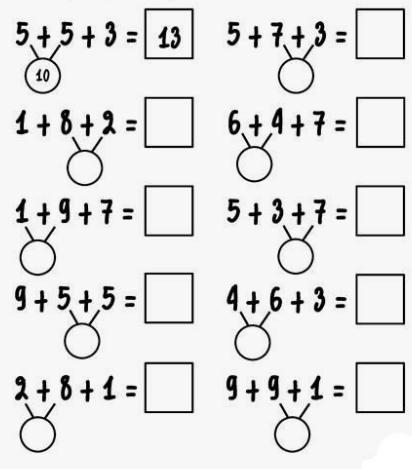 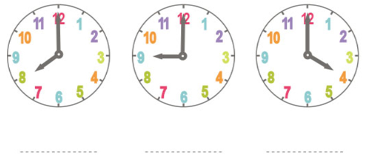 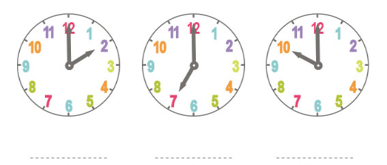 Oblicz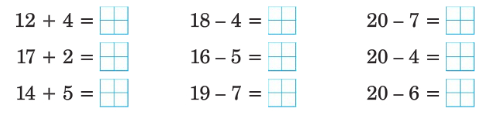 Oblicz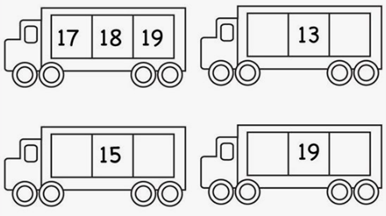 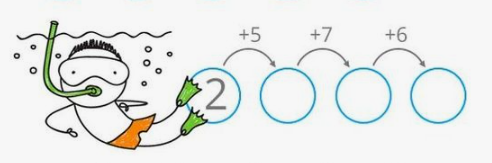 Oblicz. Skorzystaj ze wzoru.Uzupełnij brakujące liczby.